Maartens-VredespaleisGedicht van de Week week 39- 2022www.arspoetica.nlEén, uit literair-historisch opzicht, van de merkwaardigste literaire figuren uit Nederland schreef bijna al zijn werk in het Engels. Jozua Marius Willem van der Poorten Schwartz (1858-1915) schreef onder het pseudoniem Maarten Maartens diverse romans, gedichten en verhalen in het Engels. Vanaf 1864 woonde het ouderlijk gezin enige jaren in Londen, waar Joost zoals hij werd genoemd, zijn kennis van het Engels opdeed.Zijn pseudoniem koos hij om zijn werk meer toegankelijk te maken voor zijn Engelstalig publiek. Hij was in de VS en UK redelijk succesvol, maar in Nederland bleef  hij vrij onbekend.Hij was jurist en promoveerde maar liep een aanstelling als hoogleraar mis.In 1914 publiceerde hij een bundel Nederlandstalige “Gedichten” onder het pseudoniem Joan van den Heuvel. Ook hiermee had hij in Nederland geen succes.Zijn woonhuis in Doorn is nu het Maarten Maartenshuis waar de herinnering aan de schrijver levend wordt gehouden. Hier een gedicht uit de hierboven genoemde bundel. Het beschrijft op een cynische wijze de teleurstelling die de schrijver onderging naar aanleiding van het uitbreken van de eerste wereldoorlog.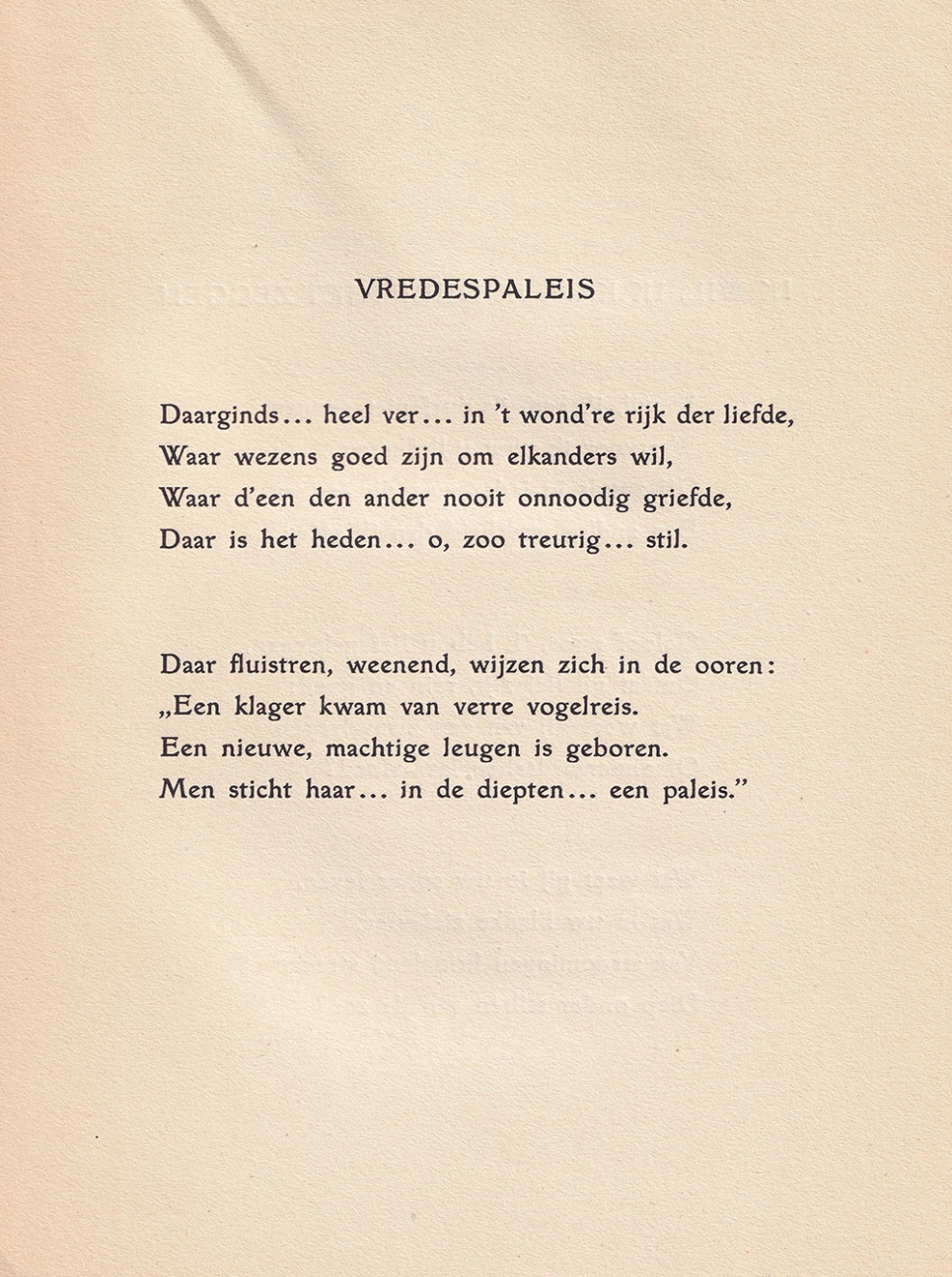 